Благотворительный фонд помощи детям «Край Добра». Некоторые истории детей с нарушениями слуха, которым сейчас 
нужна помощь.
Арина Кузьмина, 1 год 9 месяцев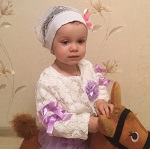 город НовороссийскДиагноз: двусторонняя сенсоневральняя тугоухость IVСумма необходимой помощи: 120000 рублейНа первом году своей маленькой жизни девочка несколько раз тяжело переболела вирусом гриппа, после чего мама Ариши Надежда с горечью стала отмечать, что доченька практически не реагирует на ее голос и окружающие звуки. Проведенное обследование показало, что у малышки - двусторонняя сенсоневральная тугоухость – и это заболевание не лечится. Об этом в семье Кузьминых знают точно, ведь родители Арины не слышат и с детства знают, как сложно жить «в тишине». «Мы очень переживаем, - делится мама Арины, что наша девочка будет испытывать каждый день все, что прошли и проходим мы. Мой муж не слышит совсем, я – со слуховым аппаратом, поэтому мы знаем точно, чем раньше Арина сможет полноценно слышать, тем лучше будет ее жизнь! Несмотря на то, что Кузьмины живут на пособия и социальные выплаты, чтобы сохранить девочке остаточный слух и не утратить возможность слышать, смогли приобрести аппарат на одно ушко. Однако, без второго слухового аппарата ребенку не обойтись. Сейчас каждый день девочка познает мир и скоро должна начать говорить. Кстати, после появления слухового аппарата, Арина уже радует маму своими успехами, зовя её по имени. Аппараты для таких маленьких детей дороже обычного, поскольку они имеют специальную настройку – детскую программу для каждого ушка. И для по-настоящему полноценного развития ребенка, необходим аппарат для правого ушка, то есть нужно еще 120 000 рублей. И тогда малышка точно будет знать, что добрые волшебники не только в сказках, которые она сможет СЛЫШАТЬ.Максим Манукян, 3 года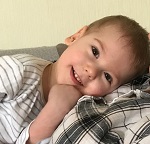 Город Краснодар
Диагноз: двусторонняя сенсоневральняя тугоухость, ДЦП
Сумма необходимой помощи: 139800 рублейПервые четыре дня своей жизни Максим провел в реанимации. Родился малыш с диагнозом детский церебральный паралич. В свои три года он не ходит, не сидит и даже не держит головку. Однако при всём этом интеллект ребёнка абсолютно соответствует его возрасту. Максим очень улыбчивый и ласковый. Курсы лечения и реабилитации уже стали для него совсем привычным делом, а люди в белых халатах совершенно его не пугают. Кажется, что он готов каждого встречного одаривать своей лучезарной улыбкой, ведь глаза мальчика, несмотря на всю ту боль, что ему приходится переносить, всегда наполнены любовью и добротой к окружающим. Эту любовь он непременно сможет выразить словами, если обретет возможность слышать. К сожалению, помимо основного диагноза ДЦП, которому подчинена жизнь ребенка, мальчик почти не слышит и не говорит. Подарить Максиму счастье слышать может каждый.Артем Журавлев , 5 лет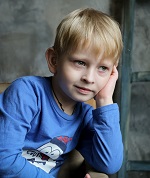 
Город КраснодарДиагноз: двусторонняя сенсоневральная тугоухость IV степениСумма необходимой помощи: 190800 рублейГолос матери – вот одно из первых, что должен услышать каждый ребёнок. Но пятилетний Артём с самого рождения лишен привычной для многих из нас возможности – СЛЫШАТЬ! При первом обследовании у малыша не выявилось никаких отклонений. В полтора года мальчик даже пытался повторять какие-то звуки, и родители, ничего не подозревая о проблемах ребёнка, всё ждали, что их сын заговорит. Но ни к двум годам, ни даже к трём, он так и не произнёс ни одного слова. Только к четырём годам стал известен неутешительный диагноз – двусторонняя сенсоневральная тугоухость IV степени. Мальчик ничего не слышит, кроме очень громких звуков. Только слуховой аппарат может позволить ребенку жить полноценной жизнью. В силу своего возраста Артём ещё не способен понять, что он не такой, как те ребята, что всегда играют на площадке под окнами дома. Он хочет играть вместе с ними, хочет быть частью их весёлой команды, но не может. Любые попытки ребёнка войти в контакт с другими детьми приводят к ещё большему непонимаю и разочарованию. Артем вынужден изо дня в день преодолевать себя и свои возможности, чтобы сказать простое слово «мама» и узнать голоса родителей и звуки окружающего мира. Кирилл Мишура, 8 лет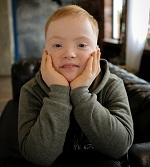 Город Краснодар
Диагноз: двусторонняя сенсоневральняя тугоухость III степени, синдром Дауна
Сумма необходимой помощи: 216000 рублейРождение сына Кирилла в семье Мишура было долгожданным и желанным событием, поэтому она даже не поняла вопроса, который ей задал акушер-гинеколог прямо в родильном зале: «У вас в роду были особенные дети»? В чём заключена «особенность» малыша маме сообщил педиатр сразу же, как только осмотрел новорождённого – мальчик родился с синдромом Дауна. Таких детей ещё называют «солнечными». То, что Кирюша родился с «лишней» хромосомой, не разрушило родительского счастья. Ведь Наталья с мужем уже давно любили своего сыночка - с той самой минуты, когда узнали о его скором появлении на свет. Теперь, когда они, наконец, могли брать его на руки, баюкать и целовать тёплые щёчки, их любовь стала только горячее. Они щедро дарили её Кирюше, но уже в годовалом возрасте выяснилось, что у мальчика проблемы со слухом. С тех пор Кириллу постигает звуки мира только с помощью слуховых аппаратов. Кирилл очень открытый, добрый и улыбчивый ребёнок. Может, за это солнышко осыпало его нос и щёчки яркими и забавными веснушками. В детский сад мальчик ходил с обычными детьми. Это дало мощный толчок к его развитию. Кирилл научился рисовать, петь и танцевать. Именно танцы стали его серьёзным увлечением. В детском танцевальном коллективе «Танцующие лучики», где занимается Кирилл, все дети с синдромом Дауна. Этот коллектив с большим успехом выступает на самых разных площадках – от родного Краснодара до Москвы. Вместе со всеми Кирюша трижды в неделю занимается на репетициях и тоже ездит на «гастроли». Вот только слышать музыку, улавливать её ритм, чтобы танцевальные движения попадали в такт, мальчику несравнимо труднее. В сентябре Кирилл пошёл в школу. Старенькие слуховые аппараты уже «не справляются», и Кирилл почти не слышит объяснений учителя. Чтобы мальчик мог учиться и развиваться, нужны новые сверхмощные слуховые аппараты. Подарить Кириллу счастье слышать может каждый!ЭстеллаМузаритис, 9 лет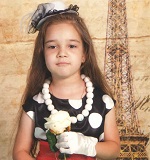 
Город КраснодарДиагноз: двусторонняя сенсоневральняя тугоухость III степени
Сумма необходимой помощи: 122200 рублейДля девятилетней Эстеллы слабый слух стал большой преградой на пути к маленькой мечте. Эстелла с детства любит музыку и танцы.  Частые репетиции, поездки на фестивали, участие в различных конкурсах и концертах — это именно то, что так нравится Эстелле. Вот только проблемы со слухом становятся для девочки настоящим препятствием.При рождении Эстелла была абсолютно здорова, до трёх лет развивалась по возрасту и даже начинала немного говорить. Но переболев  ангинойЭстелластала практически глухой.  Родители сразу приобрели для дочки слуховой аппарат, но с того момента прошло уже четыре года и пришло время заменить старый слуховой аппарат на новый. Вот только сейчас сделать это уже значительно труднее. Отец девочки ушел из семьи и теперь ее воспитывает одна мама и не имеет возможности работать.ЭллонаБуюкьян , 12 лет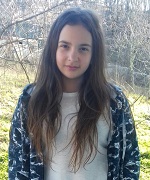 
Город ТуапсеДиагноз: двусторонняя сенсоневральная тугоухость IV степени
Сумма необходимой помощи: 180000 рублейУпорство, жизнелюбие и трудолюбие — вот главные качества детей, которым не посчастливилось родиться здоровыми. С самого детства они вынуждены бороться со своими недугами и прекрасных успехов в освоении каких-либо навыков, ведь они уже научены превозмогать себя. Илона — двенадцатилетняя девочка, которая преуспевает в учёбе, увлекается плаванием, занимая призовые места на соревнованиях, любит рисовать, а также в скором времени собирается заняться лёгкой атлетикой. «Какая активная и трудолюбивая девочка», - подумает каждый, кто знает ее, но вряд ли кто-то поверит в то, что при всём этом, девочка практически глухая. Двусторонняя тугоухость IV степени — вот диагноз двенадцатилетней Илоны, который не позволяет ей покорить новые вершины.По словам матери,  девочка родилась здоровой, только к двум годам родители стали замечать небольшую отсталость в её развитии. Довольно быстро врачи смогли определить диагноз, но на тот момент снижение слуха было не таким критическим, как сейчас. Из второй степени тугоухость постепенно перешла в четвёртую, и если раньше Илона могла обходиться без слухового аппарата, то сейчас это уже невозможно.Все её успехи и достижения ушли на второй план, и сейчас для Илоны самое главное получить возможность снова слышать. В семье работает одна мама, она сама воспитывает двух дочерей. Возможности приобрести слуховой аппарат у них, к сожалению, нет, поэтому Илоне ничего не остаётся, как ждать руку помощи от нас с вами!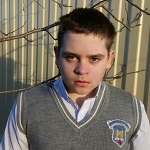 Александр Стрельников, 14 лет
Город Горячий КлючДиагноз: двусторонняя сенсоневральняя тугоухость III степени
Сумма необходимой помощи: 100000 рублейСаша – гордость своей мамы. В свои четырнадцать лет он мастер на все руки в строительных и даже хозяйственных делах: и лампочку вкрутит, и гвоздь забьёт, и посуду помоет! Он очень любить учиться, но это ему дается гораздо сложнее. У Саши – тугоухость III степени. Несмотря на то, что он плохо слышит, в его дневнике не увидеть плохих оценок. Учителя очень любят Сашу за его открытость, желание прийти на помощь и трудолюбие. Он не только дома, но и в школе первый помощник. Сейчас  в школьной программе достаточно сложные предметы, подготовка к предстоящим экзаменам уже начинается, а проблемы со слухом могут повлечь за собой проблемы не только в учебе, но и профессии.  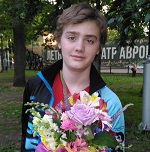 Юрий Неживилов, 15 лет
город КраснодарДиагноз: двусторонняя сенсоневральняя тугоухость II степени
Сумма необходимой помощи: 238000 рублейКак много прелестей жизни может потерять человек, если вдруг лишится слуха. А сколько же теряют те, кто с самого рождения страдает от этого недуга? Юра родился с врождёнными нарушениями органов слуха. Ещё в роддоме врачи обратили внимание на то, что ребёнок не реагирует на громкие звуки. После проведённого обследования был поставлен диагноз – двусторонняя сенсоневральная тугоухость II степени. Радость родителей от рождения первенца оказалась недолгой. По словам врача, заболевание не лечится, но нужно поддерживать тот уровень слуха, который есть, иначе может стать хуже. С того момента и по сегодняшний день родители Юры не перестают упорно заниматься здоровьем сына. Несмотря на свой недуг, Юре удавалось расти разносторонним ребёнком. Он активно занимался спортом – это и батут, и плавание. Также мама мальчика с гордостью рассказывает о картинах, которые Юра рисовал для выставок и которые сейчас украшают стены их скромной съёмной квартиры. Но все увлечения Юры слишком трудно ему давались из-за проблем со слухом, но его упорство и трудолюбие помогали ему добиваться хороших результатов. Поэтому сейчас мама Юры с грустью рассказывает: «В этом году он отошёл от всех своих увлечений. Говорит, что очень сильно устал». На уроках он не успевает и не может услышать всё, что диктует преподаватель, отсюда и не самые лучшие отметки в его дневнике. Сейчас ему уже необходим слуховой аппарат, приобрести который родители мальчика не в силах. В семье работает только отец, мама же полностью посвятила себя детям, усердно занимаясь их здоровьем. С каждым днём, вместо того, чтобы открывать новые горизонты своих талантов, теряя слух, он всё больше уходит в себя, ограждаясь от внешнего мира, в котором ему, кажется, уже нет места. Истории этих и других детей Вы можете найти на сайте фонда www.kraydobra.ru